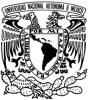 UNIVERSIDAD NACIONAL AUTÓNOMA DE MÉXICO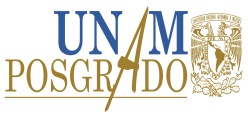 PROGRAMA DE MAESTRIA Y DOCTORADO EN  ESTUDIOS MESOAMERICANOSFACULTAD DE FILOSOFÍA Y LETRASINSTITUTO DE INVESTIGACIONES FILOLÓGICASPrograma de actividad académicaUNIVERSIDAD NACIONAL AUTÓNOMA DE MÉXICOPROGRAMA DE MAESTRIA Y DOCTORADO EN  ESTUDIOS MESOAMERICANOSFACULTAD DE FILOSOFÍA Y LETRASINSTITUTO DE INVESTIGACIONES FILOLÓGICASPrograma de actividad académicaUNIVERSIDAD NACIONAL AUTÓNOMA DE MÉXICOPROGRAMA DE MAESTRIA Y DOCTORADO EN  ESTUDIOS MESOAMERICANOSFACULTAD DE FILOSOFÍA Y LETRASINSTITUTO DE INVESTIGACIONES FILOLÓGICASPrograma de actividad académicaUNIVERSIDAD NACIONAL AUTÓNOMA DE MÉXICOPROGRAMA DE MAESTRIA Y DOCTORADO EN  ESTUDIOS MESOAMERICANOSFACULTAD DE FILOSOFÍA Y LETRASINSTITUTO DE INVESTIGACIONES FILOLÓGICASPrograma de actividad académicaUNIVERSIDAD NACIONAL AUTÓNOMA DE MÉXICOPROGRAMA DE MAESTRIA Y DOCTORADO EN  ESTUDIOS MESOAMERICANOSFACULTAD DE FILOSOFÍA Y LETRASINSTITUTO DE INVESTIGACIONES FILOLÓGICASPrograma de actividad académicaUNIVERSIDAD NACIONAL AUTÓNOMA DE MÉXICOPROGRAMA DE MAESTRIA Y DOCTORADO EN  ESTUDIOS MESOAMERICANOSFACULTAD DE FILOSOFÍA Y LETRASINSTITUTO DE INVESTIGACIONES FILOLÓGICASPrograma de actividad académicaUNIVERSIDAD NACIONAL AUTÓNOMA DE MÉXICOPROGRAMA DE MAESTRIA Y DOCTORADO EN  ESTUDIOS MESOAMERICANOSFACULTAD DE FILOSOFÍA Y LETRASINSTITUTO DE INVESTIGACIONES FILOLÓGICASPrograma de actividad académicaDenominación: Seminario monográfico de Religión Maya y Nahua IIDenominación: Seminario monográfico de Religión Maya y Nahua IIDenominación: Seminario monográfico de Religión Maya y Nahua IIDenominación: Seminario monográfico de Religión Maya y Nahua IIDenominación: Seminario monográfico de Religión Maya y Nahua IIDenominación: Seminario monográfico de Religión Maya y Nahua IIDenominación: Seminario monográfico de Religión Maya y Nahua IIClave: Semestre:2016-2Campo de conocimiento: Religión mesoamericanaCampo de conocimiento: Religión mesoamericanaCampo de conocimiento: Religión mesoamericanaCampo de conocimiento: Religión mesoamericanaNo. de créditos: 4Carácter: Obligatoria (  ) Optativa ( X )    de elección  ( X )Carácter: Obligatoria (  ) Optativa ( X )    de elección  ( X )Carácter: Obligatoria (  ) Optativa ( X )    de elección  ( X )HorasHorasHoras por semana: Horas al semestreTipo: Tipo: Tipo: Teoría:Práctica:232Tipo: Tipo: Tipo: 1616232Modalidad:  Seminario MonográficoModalidad:  Seminario MonográficoModalidad:  Seminario MonográficoDuración del programa: SemestralDuración del programa: SemestralDuración del programa: SemestralDuración del programa: SemestralSeriación:       No ( x )         Si (  )         Obligatoria (     )      Indicativa (  )Actividad académica subsecuente:Actividad académica antecedente: Seriación:       No ( x )         Si (  )         Obligatoria (     )      Indicativa (  )Actividad académica subsecuente:Actividad académica antecedente: Seriación:       No ( x )         Si (  )         Obligatoria (     )      Indicativa (  )Actividad académica subsecuente:Actividad académica antecedente: Seriación:       No ( x )         Si (  )         Obligatoria (     )      Indicativa (  )Actividad académica subsecuente:Actividad académica antecedente: Seriación:       No ( x )         Si (  )         Obligatoria (     )      Indicativa (  )Actividad académica subsecuente:Actividad académica antecedente: Seriación:       No ( x )         Si (  )         Obligatoria (     )      Indicativa (  )Actividad académica subsecuente:Actividad académica antecedente: Seriación:       No ( x )         Si (  )         Obligatoria (     )      Indicativa (  )Actividad académica subsecuente:Actividad académica antecedente: Objetivos generales:El seminario monográfico se plantea como un curso introductorio a la religión maya y náhuatl  y tiene como objetivo el acercarse a la comprensión e interpretación de estas religiones. Se proporciona a los alumnos las herramientas necesarias para interpretar diversos fenómenos religiosos, estas herramientas se circunscriben principalmente en el ámbito de los métodos de la historia comparada de las religiones.  Parte fundamental del curso es que el estudiante adquiera los recursos metodológicos para el manejo de fuentes primarias y secundarias que le son necesarias para acercarse a esta disciplina. Se parte de la base de la relevancia de la religión dentro del ámbito mesoamericano, considerándola como uno de los principios rectores de  las actividades y de la esencia de la vida comunitaria; el sinnúmero de creaciones culturales surge precisamente de esa especial visión religiosa que tenían las comunidades prehispánicas.Se busca ofrecer la posibilidad de analizar los conceptos y penetrar en los significados del hombre, el mundo y los dioses, que integran el pensamiento religioso de los mayas y los nahuas, así como las prácticas rituales de dichos grupos. Para ello, se analizarán fundamentalmente las fuentes indígenas (códices, pintura mural, vasijas, estelas, dinteles, textos indígenas traducidos al español) y crónicas escritas por los españoles. Asimismo, se revisarán autores contemporáneos que analicen las religiones mesoamericanas. Durante el segundo semestre la temática versará sobre la ritualidad. En una primera instancia se abordarán aspectos teóricos y más adelante se analizarán rituales de carácter público, en especial los calendáricos y se terminará con los privados.Se persigue que el estudiante obtenga una actitud crítica y reflexiva y los instrumentos metodológicos necesarios para acercarse al fenómeno religioso. Objetivos generales:El seminario monográfico se plantea como un curso introductorio a la religión maya y náhuatl  y tiene como objetivo el acercarse a la comprensión e interpretación de estas religiones. Se proporciona a los alumnos las herramientas necesarias para interpretar diversos fenómenos religiosos, estas herramientas se circunscriben principalmente en el ámbito de los métodos de la historia comparada de las religiones.  Parte fundamental del curso es que el estudiante adquiera los recursos metodológicos para el manejo de fuentes primarias y secundarias que le son necesarias para acercarse a esta disciplina. Se parte de la base de la relevancia de la religión dentro del ámbito mesoamericano, considerándola como uno de los principios rectores de  las actividades y de la esencia de la vida comunitaria; el sinnúmero de creaciones culturales surge precisamente de esa especial visión religiosa que tenían las comunidades prehispánicas.Se busca ofrecer la posibilidad de analizar los conceptos y penetrar en los significados del hombre, el mundo y los dioses, que integran el pensamiento religioso de los mayas y los nahuas, así como las prácticas rituales de dichos grupos. Para ello, se analizarán fundamentalmente las fuentes indígenas (códices, pintura mural, vasijas, estelas, dinteles, textos indígenas traducidos al español) y crónicas escritas por los españoles. Asimismo, se revisarán autores contemporáneos que analicen las religiones mesoamericanas. Durante el segundo semestre la temática versará sobre la ritualidad. En una primera instancia se abordarán aspectos teóricos y más adelante se analizarán rituales de carácter público, en especial los calendáricos y se terminará con los privados.Se persigue que el estudiante obtenga una actitud crítica y reflexiva y los instrumentos metodológicos necesarios para acercarse al fenómeno religioso. Objetivos generales:El seminario monográfico se plantea como un curso introductorio a la religión maya y náhuatl  y tiene como objetivo el acercarse a la comprensión e interpretación de estas religiones. Se proporciona a los alumnos las herramientas necesarias para interpretar diversos fenómenos religiosos, estas herramientas se circunscriben principalmente en el ámbito de los métodos de la historia comparada de las religiones.  Parte fundamental del curso es que el estudiante adquiera los recursos metodológicos para el manejo de fuentes primarias y secundarias que le son necesarias para acercarse a esta disciplina. Se parte de la base de la relevancia de la religión dentro del ámbito mesoamericano, considerándola como uno de los principios rectores de  las actividades y de la esencia de la vida comunitaria; el sinnúmero de creaciones culturales surge precisamente de esa especial visión religiosa que tenían las comunidades prehispánicas.Se busca ofrecer la posibilidad de analizar los conceptos y penetrar en los significados del hombre, el mundo y los dioses, que integran el pensamiento religioso de los mayas y los nahuas, así como las prácticas rituales de dichos grupos. Para ello, se analizarán fundamentalmente las fuentes indígenas (códices, pintura mural, vasijas, estelas, dinteles, textos indígenas traducidos al español) y crónicas escritas por los españoles. Asimismo, se revisarán autores contemporáneos que analicen las religiones mesoamericanas. Durante el segundo semestre la temática versará sobre la ritualidad. En una primera instancia se abordarán aspectos teóricos y más adelante se analizarán rituales de carácter público, en especial los calendáricos y se terminará con los privados.Se persigue que el estudiante obtenga una actitud crítica y reflexiva y los instrumentos metodológicos necesarios para acercarse al fenómeno religioso. Objetivos generales:El seminario monográfico se plantea como un curso introductorio a la religión maya y náhuatl  y tiene como objetivo el acercarse a la comprensión e interpretación de estas religiones. Se proporciona a los alumnos las herramientas necesarias para interpretar diversos fenómenos religiosos, estas herramientas se circunscriben principalmente en el ámbito de los métodos de la historia comparada de las religiones.  Parte fundamental del curso es que el estudiante adquiera los recursos metodológicos para el manejo de fuentes primarias y secundarias que le son necesarias para acercarse a esta disciplina. Se parte de la base de la relevancia de la religión dentro del ámbito mesoamericano, considerándola como uno de los principios rectores de  las actividades y de la esencia de la vida comunitaria; el sinnúmero de creaciones culturales surge precisamente de esa especial visión religiosa que tenían las comunidades prehispánicas.Se busca ofrecer la posibilidad de analizar los conceptos y penetrar en los significados del hombre, el mundo y los dioses, que integran el pensamiento religioso de los mayas y los nahuas, así como las prácticas rituales de dichos grupos. Para ello, se analizarán fundamentalmente las fuentes indígenas (códices, pintura mural, vasijas, estelas, dinteles, textos indígenas traducidos al español) y crónicas escritas por los españoles. Asimismo, se revisarán autores contemporáneos que analicen las religiones mesoamericanas. Durante el segundo semestre la temática versará sobre la ritualidad. En una primera instancia se abordarán aspectos teóricos y más adelante se analizarán rituales de carácter público, en especial los calendáricos y se terminará con los privados.Se persigue que el estudiante obtenga una actitud crítica y reflexiva y los instrumentos metodológicos necesarios para acercarse al fenómeno religioso. Objetivos generales:El seminario monográfico se plantea como un curso introductorio a la religión maya y náhuatl  y tiene como objetivo el acercarse a la comprensión e interpretación de estas religiones. Se proporciona a los alumnos las herramientas necesarias para interpretar diversos fenómenos religiosos, estas herramientas se circunscriben principalmente en el ámbito de los métodos de la historia comparada de las religiones.  Parte fundamental del curso es que el estudiante adquiera los recursos metodológicos para el manejo de fuentes primarias y secundarias que le son necesarias para acercarse a esta disciplina. Se parte de la base de la relevancia de la religión dentro del ámbito mesoamericano, considerándola como uno de los principios rectores de  las actividades y de la esencia de la vida comunitaria; el sinnúmero de creaciones culturales surge precisamente de esa especial visión religiosa que tenían las comunidades prehispánicas.Se busca ofrecer la posibilidad de analizar los conceptos y penetrar en los significados del hombre, el mundo y los dioses, que integran el pensamiento religioso de los mayas y los nahuas, así como las prácticas rituales de dichos grupos. Para ello, se analizarán fundamentalmente las fuentes indígenas (códices, pintura mural, vasijas, estelas, dinteles, textos indígenas traducidos al español) y crónicas escritas por los españoles. Asimismo, se revisarán autores contemporáneos que analicen las religiones mesoamericanas. Durante el segundo semestre la temática versará sobre la ritualidad. En una primera instancia se abordarán aspectos teóricos y más adelante se analizarán rituales de carácter público, en especial los calendáricos y se terminará con los privados.Se persigue que el estudiante obtenga una actitud crítica y reflexiva y los instrumentos metodológicos necesarios para acercarse al fenómeno religioso. Objetivos generales:El seminario monográfico se plantea como un curso introductorio a la religión maya y náhuatl  y tiene como objetivo el acercarse a la comprensión e interpretación de estas religiones. Se proporciona a los alumnos las herramientas necesarias para interpretar diversos fenómenos religiosos, estas herramientas se circunscriben principalmente en el ámbito de los métodos de la historia comparada de las religiones.  Parte fundamental del curso es que el estudiante adquiera los recursos metodológicos para el manejo de fuentes primarias y secundarias que le son necesarias para acercarse a esta disciplina. Se parte de la base de la relevancia de la religión dentro del ámbito mesoamericano, considerándola como uno de los principios rectores de  las actividades y de la esencia de la vida comunitaria; el sinnúmero de creaciones culturales surge precisamente de esa especial visión religiosa que tenían las comunidades prehispánicas.Se busca ofrecer la posibilidad de analizar los conceptos y penetrar en los significados del hombre, el mundo y los dioses, que integran el pensamiento religioso de los mayas y los nahuas, así como las prácticas rituales de dichos grupos. Para ello, se analizarán fundamentalmente las fuentes indígenas (códices, pintura mural, vasijas, estelas, dinteles, textos indígenas traducidos al español) y crónicas escritas por los españoles. Asimismo, se revisarán autores contemporáneos que analicen las religiones mesoamericanas. Durante el segundo semestre la temática versará sobre la ritualidad. En una primera instancia se abordarán aspectos teóricos y más adelante se analizarán rituales de carácter público, en especial los calendáricos y se terminará con los privados.Se persigue que el estudiante obtenga una actitud crítica y reflexiva y los instrumentos metodológicos necesarios para acercarse al fenómeno religioso. Objetivos generales:El seminario monográfico se plantea como un curso introductorio a la religión maya y náhuatl  y tiene como objetivo el acercarse a la comprensión e interpretación de estas religiones. Se proporciona a los alumnos las herramientas necesarias para interpretar diversos fenómenos religiosos, estas herramientas se circunscriben principalmente en el ámbito de los métodos de la historia comparada de las religiones.  Parte fundamental del curso es que el estudiante adquiera los recursos metodológicos para el manejo de fuentes primarias y secundarias que le son necesarias para acercarse a esta disciplina. Se parte de la base de la relevancia de la religión dentro del ámbito mesoamericano, considerándola como uno de los principios rectores de  las actividades y de la esencia de la vida comunitaria; el sinnúmero de creaciones culturales surge precisamente de esa especial visión religiosa que tenían las comunidades prehispánicas.Se busca ofrecer la posibilidad de analizar los conceptos y penetrar en los significados del hombre, el mundo y los dioses, que integran el pensamiento religioso de los mayas y los nahuas, así como las prácticas rituales de dichos grupos. Para ello, se analizarán fundamentalmente las fuentes indígenas (códices, pintura mural, vasijas, estelas, dinteles, textos indígenas traducidos al español) y crónicas escritas por los españoles. Asimismo, se revisarán autores contemporáneos que analicen las religiones mesoamericanas. Durante el segundo semestre la temática versará sobre la ritualidad. En una primera instancia se abordarán aspectos teóricos y más adelante se analizarán rituales de carácter público, en especial los calendáricos y se terminará con los privados.Se persigue que el estudiante obtenga una actitud crítica y reflexiva y los instrumentos metodológicos necesarios para acercarse al fenómeno religioso. Objetivos específicos: Durante el curso se integran dos dinámicas, por un lado exposiciones teóricas, cuyo objetivo será proporcionar las herramientas metodológicas necesarias y por otro se busca la participación activa de los estudiantes, con la exposición de los diferentes temas, con la finalidad de una mayor comprensión, para ello  se realizará la lectura y discusión de diferentes textos. Se busca fomentar la discusión y participación de los alumnos para convertir la clase en un espacio activo.Objetivos específicos: Durante el curso se integran dos dinámicas, por un lado exposiciones teóricas, cuyo objetivo será proporcionar las herramientas metodológicas necesarias y por otro se busca la participación activa de los estudiantes, con la exposición de los diferentes temas, con la finalidad de una mayor comprensión, para ello  se realizará la lectura y discusión de diferentes textos. Se busca fomentar la discusión y participación de los alumnos para convertir la clase en un espacio activo.Objetivos específicos: Durante el curso se integran dos dinámicas, por un lado exposiciones teóricas, cuyo objetivo será proporcionar las herramientas metodológicas necesarias y por otro se busca la participación activa de los estudiantes, con la exposición de los diferentes temas, con la finalidad de una mayor comprensión, para ello  se realizará la lectura y discusión de diferentes textos. Se busca fomentar la discusión y participación de los alumnos para convertir la clase en un espacio activo.Objetivos específicos: Durante el curso se integran dos dinámicas, por un lado exposiciones teóricas, cuyo objetivo será proporcionar las herramientas metodológicas necesarias y por otro se busca la participación activa de los estudiantes, con la exposición de los diferentes temas, con la finalidad de una mayor comprensión, para ello  se realizará la lectura y discusión de diferentes textos. Se busca fomentar la discusión y participación de los alumnos para convertir la clase en un espacio activo.Objetivos específicos: Durante el curso se integran dos dinámicas, por un lado exposiciones teóricas, cuyo objetivo será proporcionar las herramientas metodológicas necesarias y por otro se busca la participación activa de los estudiantes, con la exposición de los diferentes temas, con la finalidad de una mayor comprensión, para ello  se realizará la lectura y discusión de diferentes textos. Se busca fomentar la discusión y participación de los alumnos para convertir la clase en un espacio activo.Objetivos específicos: Durante el curso se integran dos dinámicas, por un lado exposiciones teóricas, cuyo objetivo será proporcionar las herramientas metodológicas necesarias y por otro se busca la participación activa de los estudiantes, con la exposición de los diferentes temas, con la finalidad de una mayor comprensión, para ello  se realizará la lectura y discusión de diferentes textos. Se busca fomentar la discusión y participación de los alumnos para convertir la clase en un espacio activo.Objetivos específicos: Durante el curso se integran dos dinámicas, por un lado exposiciones teóricas, cuyo objetivo será proporcionar las herramientas metodológicas necesarias y por otro se busca la participación activa de los estudiantes, con la exposición de los diferentes temas, con la finalidad de una mayor comprensión, para ello  se realizará la lectura y discusión de diferentes textos. Se busca fomentar la discusión y participación de los alumnos para convertir la clase en un espacio activo.Índice temáticoÍndice temáticoÍndice temáticoÍndice temáticoÍndice temáticoUnidadTema HorasHorasHorasUnidadTema TeóricasTeóricasPrácticas1El ritual4442Los grandes rituales de los lapsos de tiempo8883Ritos de pasaje y de iniciación444Total de horas:Total de horas:161616Suma total de horas:Suma total de horas:323232Contenido TemáticoContenido TemáticoUnidadTema y subtemas1El ritual Conceptos teóricos Tiempo y espacio sagradoLa relación con lo divinoClasificación de ritosRito y magiaLas fiestasLos rituales de paso2Los grandes rituales de los lapsos de tiempoLas veintenas mayas del haab’ : Pop,Wo, Sip, Sotz’, Sek, Xul, Yaxk’in, Mol, Ch’en, Yax, Sak, Keh, Mak, K’ank’in, Muwan, Pax, K’ayab, Kumk’u’Los Wayeb.Las veintenas nahuas del xíhupohualli  o “cuenta del año”: Atlcahualo, Tlacaxipehualiztli, Tozoztontli, Hueitozoztli, Toxcatl, Etzacualiztli, Tecuilhuitontli, Hueitecuílhuitl, Tlaxochimaco Xocotlhuetzi, Ochpaniztli, Teotleo, Tepeílhuitl, Quecholli, Panquetzaliztli, Atemoztli, Títitl, Izcalli.Los NemontemiLa ceremonia de fuego nuevo3Ritos de pasaje y de iniciación3.1 Rituales del ciclo de vida     3.1.1. Rituales de embarazo y nacimiento      3.1.2  Rituales de pubertad      3.1.3  Rituales de matrimonio      3.1.4  Rituales funerarios3.2 Rituales del sacerdocioBibliografía básica:BELL, Catherine, Ritual. Perspectives and Dimensions, Nueva York, Oxford University Press, 1997.BENAVENTE o MOTOLINÍA, fray Toribio, Memoriales o Libro de las cosas de la Nueva España y de los naturales de ella (dif. Ediciones)Codex Borbonicus, Bibliothèque de l'Assemblée Nationale, Paris, Ed. Facs. Comentada por Karl A. Nowotny, Códices Selecti 44, Graz-Austria, 1974.Codex Telleriano-Remensis, 1831-1848. En Kingsborough 1, 1964-1967, Antigüedades de México 1: 151-337. óCodex Vaticanus A (Códice Vaticano Latino (3738) (Ríos). En Kingsborough, 1964-1967, Antigüedades de México, 3: 7-14.Códice Florentino, Medic Palat. 219  ó Florentine Codex, General History of the Things of New Spain, Fray Bernardino de Sahagún, 12 vols., Translated from the Aztec Into English School of American Research and the University of Utah, Santa Fe.Costumbres, fiestas, enterramientos y diversas formas de proceder de los indios de Nueva España, publicado por Federico Gómez Orozco, Tlalocan. Vol. II, 1945, 37-63.  Published by the House of Tlaloc, Johnson Reprint Corporations, New York, 1971DURÁN, fray Diego, Historia de las Indias de Nueva España y Islas de Tierra Firme, 2 vols., introducción de Ángel María Garibay, Editorial Porrúa, México, 1967.GRAULICH, MICHAEL,  Fiestas de los pueblos indígenas. Ritos aztecas. Las fiestas de las veintenas,  México, INI, CNCA/INAH, 1999.SAHAGÚN, Bernardino de, Historia general de las cosas de Nueva España, Primera versión íntegra del texto castellano del manuscrito conocido como Códice Florentino, introducción, paleografía, glosario y notas Alfredo López Austin y Josefina García Quintana, Consejo Nacional para la Cultura y las Artes, México, 1988.  (Libro I y II)---------------Primeros memoriales, textos en náhuatl, traducción directa, prólogo y comentarios por Wilgberto Jiménez Moreno,  INAH, SEP, (Colección científica, 16), México, 1974.SELER, Eduardo Comentarios al Códice Borgia, trad. de Mariana Frenk, 2 v., México, Fondo de Cultura Económica, 1963, ils. (Sección de obras de Antropología)TORQUEMADA, fray Juan de, Monarquía Indiana, edición coordinada por Miguel León Portilla, 8 vol., UNAM, IIH, México, 1975-1983.-----------------------------------------------------------------------------------------------------------------------------------MAYASLANDA, Diego de, Relación de las cosas de Yucatán, introd. Angel María Garibay, Edit. Porrúa, México. (Varias ediciones)THOMPSON, Eric, Maya Hieroglyphic Writing. An Introduction, University of Oklahoma Press Norman, 1960.TOZZER, Alfred M., Landa's Relación de las cosas de Yucatán. A Translation, edit. with notes, Paper of the Peabody Museum of American Archaeology and Ethnology, Vol. XVIII, Harvard University, Cambridge, Mass, 1941.GARZA, Mercedes de la, Rostros de lo sagrado en el mundo maya, Paidós/UNAM-FFL, (Biblioteca Iberoamericana de Ensayo, 4), México, 1998.GRUBE, Nikolai, ed, Los mayas. Una civilización milenaria, Colonia,  Könemann, 2000.Línea de investigación:     Religión mesoamericana, Historia de las religionesPerfil profesiográfico: 